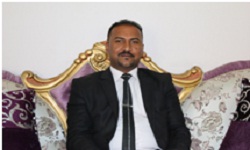 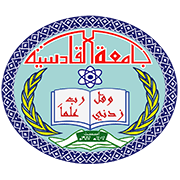     جامعة القادسية                                             (((السيرة الذاتية)))الـبـيـانـات الـشـخـصـيـةالتعليم/ المؤهلات الـعـلـمـيةمعلومات وظيفية المناصب :الالقاب العلمية المحاضرات الدراسية التشكرات التاليف والترجمة المؤتمرات العلمية  والندوات والمشاركات الاكاديمية روابط المواقع البحثية الدورات البحوث المنشورة الاسم الثلاثي واللقب خالد حسن عبدالحسين الجاسميعنوان السكن : الديوانية/ ناحية الشافعيةالتولد ومسقط الرأس : الديوانيةرقم الموبايل :07831144482هوية الأحوال المدنية : 00482368البريد الالكتروني:Khalid.hasn@qu.edu.iqالشهادة التخصصالجامعةسنة التخرجبكلوريوس علوم محاسبةالقادسية2005دبلوم لغة انكليزيةكلية اللغاتجامعة ميسور/ الهند2012ماجستير كلية التجارةالجامعة العثمانية/ الهند2014تاريخ أول تعيين في دوائر الدولة تاريخ المباشرة في التعليم العالي تاريخ المباشرة في جامعة القادسية تالمنصب خلال الفترةخلال الفترةتالمنصب منالى1معاون العميد للشؤون الادارية20152اللقب العلميتاريخ الحصول عليه اللقب العلميتاريخ الحصول عليه مدرس مساعدتالمحاضرات تالمحاضرات تكتاب الشكر تكتاب الشكر 1السيد رئيس الجامعة المحترم 2السيد عميد كلية التقانات الاحيائيةتنوع المؤلفتنوع المؤلفتاسم المؤتمر او الندوةتاسم المؤتمر او الندوةالموقع الرابط الموقع الرابط Google scholarResearch gateوهكذا لبقية المواقع المشترك بهاتالدورة مكان الدورة 1دورة الحاسبات تدريبيةجامعة الاقدسية / مركز الحاسبة2IC3معهد الفارابي/ النجف الاشرف3الرقابة والتدقيق الداخليجامعة النهرين/ كلية العلوم السياسية4التأهيل التربويجامعة الاقدسية / مركز التدريب الجامعي5تقنيات التعليمجامعة الاقدسية / مركز التدريب الجامعيتاسم البحثاسم المجلة العددالمجلدالسنة رابط البحث